Дата Предмет Класс ФИО учителяТема урокаСодержание урока 12.11Физкультура 1 ОВЗСтаниловская Е.В1  Здравствуйте, ребята,  Сегодня на уроке мы с вами поиграем , но прежде чем приступить к игре зделаем разминку: https://youtu.be/a3pMqrjRciI  А теперь поиграем  https://youtu.be/GZ58Zb_qLJs  Спасибо за урок 12.11.2020Чтение и письмо1 ОВЗСельникова В. Я.Выделение слов, начинающихся со звука О, их условно-графическое изображение1. Организационный момент.Прозвенел звонок, начинается урок.Сяду прямо, не согнусь, за работу я возьмусь.- Узнайте время года:    голосовое сообщениеПасмурно, ветер, дождь, падают листочки, засыхает трава2. Повторение гласных звуков. Введение в тему.- Ребята, какое время года сейчас? (Осень).Осенние листочки на веточках сидят.Осенние листочки ребятам говорят:Осиновый: а-а-а!Березовый: у-у-у. Дубовый: о-о-о!- Ребята, вы знакомы с этим звуком?- Кто догадался, с каким звуком мы сегодня будем знакомиться?3. «Сказка про звук О» (с использованием наглядного символа)    Голосовое сообщение
Жил-был звук О. Очень звук О любил петь. Пел он много и с душою. Когда звук О пел, рот его становился похож на небольшой вытянутый кружок: «О, О, О».(дети произносят звук о, смотрят друг на друга)
Звук О был в восторге от всего: «О! Какое красивое облако! О какое красивое озеро! 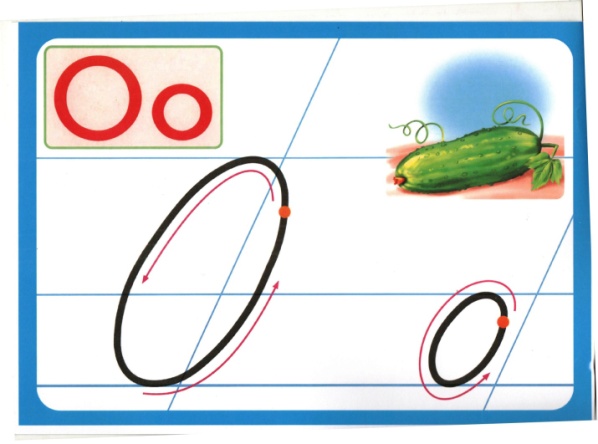 4. Проговори со взрослыми. Работа с чистоговорками.о-о-о – соберу морковь в ведроо-о-о – мы рисуем хорошоРабота по учебнику «Букварь» с. 28.Смотрим картинку. Кто на картинке в левом углу? (Осы)Сколько слов произнесли (одно слово)Какой первый звук в слове осы? (О)Как обозначим этот звук? (красным квадратом)Отгадайте загадку:По горам, по долам
Ходит шуба, да кафтан. (Овцы) - Сколько слов произнесли (одно слово)- Какой первый звук в слове овцы? (О)- Как обозначим этот звук? (красным квадратом)3. Как называется этот предмет в правом углу? (обруч)-Для чего он нужен (выполнять спортивные упражнения) Сколько слов произнесли (одно слово)- Какой первый звук в слове обруч? (О)- Как обозначим этот звук? (красным квадратиком) Физ. минутка. Со   ВЗРОСЛЫМИТрава маленькая-маленькая. (Делают приседания.)Деревья высокие-высокие. (Поднимают руки вверх.)Ветер деревья качает-качает. (Вращаются.)То направо, то налево наклоняет. (Наклоняются вправо, влево.)То вверх, то назад. (Потягиваются вверх, назад.)То вниз сгибает. (Наклоняется вперед.)Птицы летят-улетают. (Машут руками-«крыльями».)Ученики тихонько за парты садятся. (Садятся за парты.)4. Работа по сюжетной картинке с. 28Кто на картинке? (овцы)Где овцы находятся? (у озера)Кто им улыбается? (облако)Какие слова со звуком о вы назвали?5. Обведите и пропишите внизу стр. 26 по образцу и по линиям, как показано.6. В тетради по письму пропишите 1-2 строки,  как показано на фото  о о о       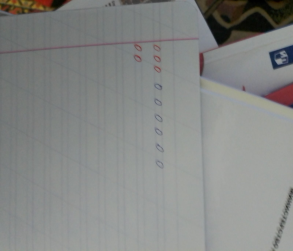 Смотри на плакат, где начинаем письмо. 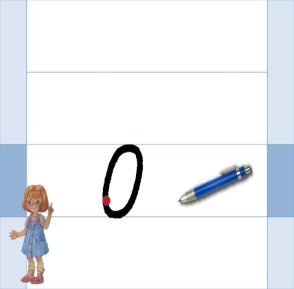 5.Игра «Назови ласково» с помощью взрослыхстул – …  стульчиклист –мяч – палец – куст –цветок –стол –Верно:стул – стульчиклист – листочекмяч – мячикпалец – пальчиккуст – кустикцветок – цветочекстол – столик6.  Дома закрепите,  используя картинки «Букваря», назовите слова, в которых первый звук о.